SZYBSZEGO KONIA?Henry Ford powiedział kiedyś: „…gdybyśmy zapytali klientów czego potrzebują, to powiedzieliby, że szybszego konia, ponieważ nie wiedzieli czym właściwie jest samochód”. „Skąd mają wiedzieć, że tego potrzebują, skoro jeszcze o tym nie słyszeli”. Ta dewiza przyświeca nam
w tworzeniu i promowaniu architektury świadomej, będącej odpowiedzią na ONZ‘towskie Cele Zrównoważonego Rozwoju.W Blok Architekci dążymy do stworzenia takiej architektury, która aktywnie przyczynia się do polepszenia standardu życia przyszłych mieszkańców naszych osiedli czy użytkowników naszych obiektów, oraz ułatwia funkcjonowanie w otaczającej nas przestrzeni pozostając jednocześnie w harmonii z ekosystemem miejsca. Projektując kształtujemy nie tylko nowe miejsca, alei społeczności, ich styl funkcjonowania oraz jakość życia. 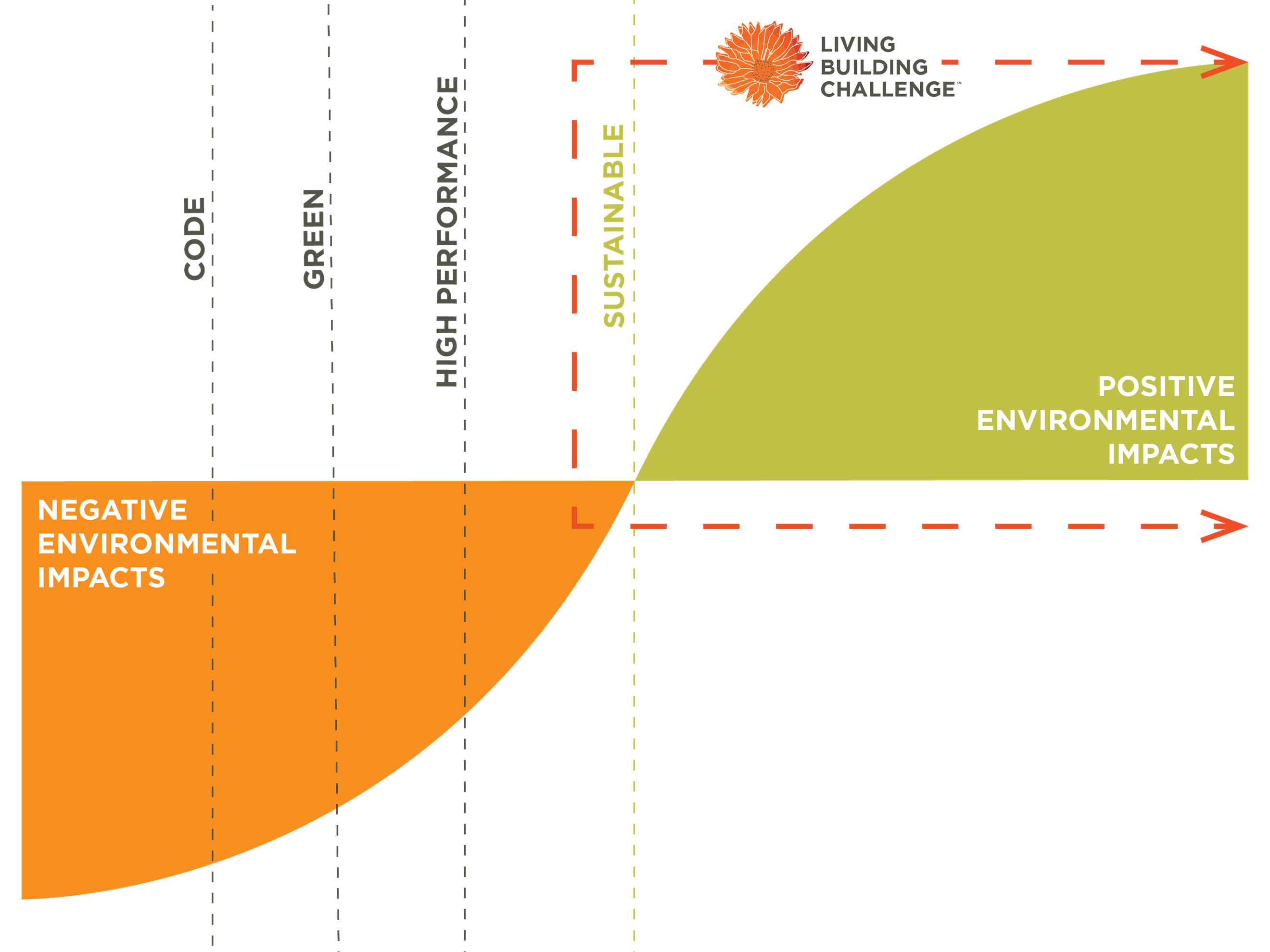 LBC - LIVING BUILDING CHALLENGE „Decyzje determinujące formę i funkcjonowanie budynku w całym cyklu jego życia podejmowane przez architekta
i inwestora, oraz projektantów branżowych są jedną z wielu składowych mających wpływ na globalne ocieplenie i jego konsekwencje”. Dlatego też chcemy dokładać wszelkich starań, aby budynki które projektujemy nie tylko ograniczały swój negatywny wpływ, ale wpływały pozytywnie na środowisko i człowieka, który będzie je użytkował. Ten positive impact jest jedną z kluczowych dewiz holistycznego standardu dla projektowania i budowania o nazwie Living Building Challenge opracowanego przez The International Living Future Institute. W 2020 roku BLOK ARCHITEKCI zostali pierwszymi
w Polsce partnerami LBC realizującymi projekty wg tego standardu, a Dyrektor Generalna warszawskiego oddziału Blok Architekci, Katarzyna Wojda, została mianowana Ambasadorką Living Building Challenge.BĄDŹ PIONIEREM – ECOVENGEREMDlatego też zdecydowaliśmy się zorganizować bezpłatny PILOTAŻ dla członków PZFD – pierwszych trzech Developerów, członków PZFD, którzy zgłoszą się do nas do 20.11.2020 z prośbą o analizę działki pod inwestycję mieszkaniową, biurowa, resi for rent lub mix-use, otrzymają - pro bono - pogłębioną analizę uwzględniającą możliwość spełnienia kryteriów LBC, przy założeniu, że w przypadku kontynuowania inwestycji na danej działce, Blok Architekci stworzą, już na warunkach rynkowych, dalsze opracowania projektowe dla danego założenia.PYTANIE? ZADZWOŃ: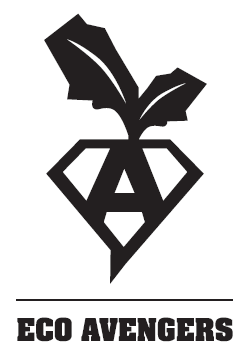 Katarzyna Wojda / + 48 664 995 800BLOK ARCHITEKCI, Sp. z o.o.ul. Bartoszewicza 3/6, Warszawawww.blokarchitekci.plZgłoszenia kieruj do: biuro@pzfd.pl